T.C.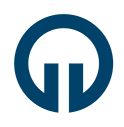 KARADENİZ TEKNİK ÜNİVERSİTESİSAĞLIK BİLİMLERİ ENSTİTÜSÜ MÜDÜRLÜĞÜ DANIŞMAN DEĞİŞİKLİĞİ İSTEM DİLEKÇESİT.C.KARADENİZ TEKNİK ÜNİVERSİTESİSAĞLIK BİLİMLERİ ENSTİTÜSÜ MÜDÜRLÜĞÜ DANIŞMAN DEĞİŞİKLİĞİ İSTEM DİLEKÇESİT.C.KARADENİZ TEKNİK ÜNİVERSİTESİSAĞLIK BİLİMLERİ ENSTİTÜSÜ MÜDÜRLÜĞÜ DANIŞMAN DEĞİŞİKLİĞİ İSTEM DİLEKÇESİT.C.KARADENİZ TEKNİK ÜNİVERSİTESİSAĞLIK BİLİMLERİ ENSTİTÜSÜ MÜDÜRLÜĞÜ DANIŞMAN DEĞİŞİKLİĞİ İSTEM DİLEKÇESİT.C.KARADENİZ TEKNİK ÜNİVERSİTESİSAĞLIK BİLİMLERİ ENSTİTÜSÜ MÜDÜRLÜĞÜ DANIŞMAN DEĞİŞİKLİĞİ İSTEM DİLEKÇESİÖğrencinin;Öğrencinin;Öğrencinin;Öğrencinin;Öğrencinin;Adı, Soyadı:Numarası:Anabilim Dalı                    :Programı:  Yüksek Lisans     Doktora  Yüksek Lisans     Doktora  Yüksek Lisans     DoktoraProgramdaki Durumu    :  Ders    Tez  Ders    Tez  Ders    TezMevcut Danışman:	   /    /           ANABİLİM DALI BAŞKANLIĞINATez dönemimde rehberlik etmek üzere, aşağıda belirttiğim gerekçe/ler nedeniyle ilk danışmanımın değiştirilerek listede önerilen öğretim üyelerinden birinin yeni danışmanım olarak atanması hususunda izinlerinizi ve gereğini arz ederim.		(Öğrencinin Adı, Soyadı / İmzası)	   /    /           ANABİLİM DALI BAŞKANLIĞINATez dönemimde rehberlik etmek üzere, aşağıda belirttiğim gerekçe/ler nedeniyle ilk danışmanımın değiştirilerek listede önerilen öğretim üyelerinden birinin yeni danışmanım olarak atanması hususunda izinlerinizi ve gereğini arz ederim.		(Öğrencinin Adı, Soyadı / İmzası)	   /    /           ANABİLİM DALI BAŞKANLIĞINATez dönemimde rehberlik etmek üzere, aşağıda belirttiğim gerekçe/ler nedeniyle ilk danışmanımın değiştirilerek listede önerilen öğretim üyelerinden birinin yeni danışmanım olarak atanması hususunda izinlerinizi ve gereğini arz ederim.		(Öğrencinin Adı, Soyadı / İmzası)	   /    /           ANABİLİM DALI BAŞKANLIĞINATez dönemimde rehberlik etmek üzere, aşağıda belirttiğim gerekçe/ler nedeniyle ilk danışmanımın değiştirilerek listede önerilen öğretim üyelerinden birinin yeni danışmanım olarak atanması hususunda izinlerinizi ve gereğini arz ederim.		(Öğrencinin Adı, Soyadı / İmzası)	   /    /           ANABİLİM DALI BAŞKANLIĞINATez dönemimde rehberlik etmek üzere, aşağıda belirttiğim gerekçe/ler nedeniyle ilk danışmanımın değiştirilerek listede önerilen öğretim üyelerinden birinin yeni danışmanım olarak atanması hususunda izinlerinizi ve gereğini arz ederim.		(Öğrencinin Adı, Soyadı / İmzası)GEREKÇE/LER:      İLK DANIŞMANIN GÖRÜŞÜ:Danışmanlığını yürüttüğüm yukarıda kimlik bilgileri verilen  Yüksek Lisans / Doktora öğrencisinin isteği tarafımca  uygun bulunmuştur /  uygun bulunmamıştır.    /    /     (Danışmanın, Ünvanı, Adı ve Soyadı / İmza)GEREKÇE/LER:      İLK DANIŞMANIN GÖRÜŞÜ:Danışmanlığını yürüttüğüm yukarıda kimlik bilgileri verilen  Yüksek Lisans / Doktora öğrencisinin isteği tarafımca  uygun bulunmuştur /  uygun bulunmamıştır.    /    /     (Danışmanın, Ünvanı, Adı ve Soyadı / İmza)GEREKÇE/LER:      İLK DANIŞMANIN GÖRÜŞÜ:Danışmanlığını yürüttüğüm yukarıda kimlik bilgileri verilen  Yüksek Lisans / Doktora öğrencisinin isteği tarafımca  uygun bulunmuştur /  uygun bulunmamıştır.    /    /     (Danışmanın, Ünvanı, Adı ve Soyadı / İmza)GEREKÇE/LER:      İLK DANIŞMANIN GÖRÜŞÜ:Danışmanlığını yürüttüğüm yukarıda kimlik bilgileri verilen  Yüksek Lisans / Doktora öğrencisinin isteği tarafımca  uygun bulunmuştur /  uygun bulunmamıştır.    /    /     (Danışmanın, Ünvanı, Adı ve Soyadı / İmza)GEREKÇE/LER:      İLK DANIŞMANIN GÖRÜŞÜ:Danışmanlığını yürüttüğüm yukarıda kimlik bilgileri verilen  Yüksek Lisans / Doktora öğrencisinin isteği tarafımca  uygun bulunmuştur /  uygun bulunmamıştır.    /    /     (Danışmanın, Ünvanı, Adı ve Soyadı / İmza)Yeni Danışman İçin Önerilen ListeYeni Danışman İçin Önerilen ListeYeni Danışman İçin Önerilen ListeYeni Danışman İçin Önerilen ListeYeni Danışman İçin Önerilen ListeÜnvanı, Adı ve SoyadıÜnvanı, Adı ve SoyadıÜnvanı, Adı ve SoyadıAnabilim DalıİmzasıEk 1: Mevcut danışmanın değişiklik talebini kabul etmeme gerekçesi.Ek 1: Mevcut danışmanın değişiklik talebini kabul etmeme gerekçesi.Ek 1: Mevcut danışmanın değişiklik talebini kabul etmeme gerekçesi.Ek 1: Mevcut danışmanın değişiklik talebini kabul etmeme gerekçesi.Ek 1: Mevcut danışmanın değişiklik talebini kabul etmeme gerekçesi.